INDICAÇÃO Nº                  Assunto: Solicita o nivelamento do solo na Rua Emília Faccin Masiero no Bairro Engenho D’ Água.Senhor Presidente,INDICO, ao Sr. Prefeito Municipal, nos termos do Regimento Interno desta Casa de Leis, que se digne Sua Excelência determinar ao setor competente da Administração que providencie o nivelamento do solo em local apontado.                                    SALA DAS SESSÕES, 23 de maio de 2018.SÉRGIO LUIS RODRIGUESVereador – PPS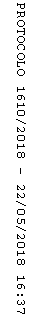 